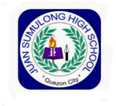 LIST OF ALUMNI DONORS FOR WEBSITE MAINTENANCE AND OTHER ORGANIZATIONAL ACTIVITIESYear 2011TOTAL DOLLAR DONATIONS			= 	US$520.00TOTAL PESO DONATIONS 			=	PhP40,009.00Certified True and Correct: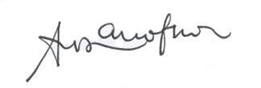 Leonardo B. RosarioJSHSQCAA ChairmanNameClassLocationAmount DonatedRuben Gonong Tabili1969Saudi ArabiaPhP10,000.00Herminia Lozano Roche1970New ZealandPhP10,000.00Spouses Mario Alberto Catacutan and Ma. Orkidea Monleon-Catacutan1972/1973PhilippinesPhP5,000.00Leonardo B. Rosario1977PhilippinesUS$50.00Bermel R. Paz1977Virginia, USAUS$50.00Zenaida Bautista-Lapena1968AustraliaUS$50.00Rocelie Bautista1970AustraliaUS$50.00Resman De Lara1967New York, USAUS$50.00Marcelino Dagasdas, Jr.1973PhilippinesPhP1,000.00Ruby Ann Oradia1977PhilippinesPhP2,000.00Alex Abigan1968PhilippinesUS$30.00Charles Giere1970KuwaitPhP2,009.00Amelia Benavidez-Palomares1973New York, USAUS$50.00Susan Salazar-Tadique1973New York, USAUS$50.00Teodorico De Guzman1977PhilippinesPhP2,000.00Myrna Yadao-De Castro1973AustraliaPhP2,000.00Anonymous1978PhilippinesPhP5,000.00Alicia Mendegorin1973New York, USAUS$100.00Anonymous1978United StatesUS$40.00